PORTUGÊS – MODOS DO VERBO – SUBJUNTIVO 	Leia o quadrinho a seguir.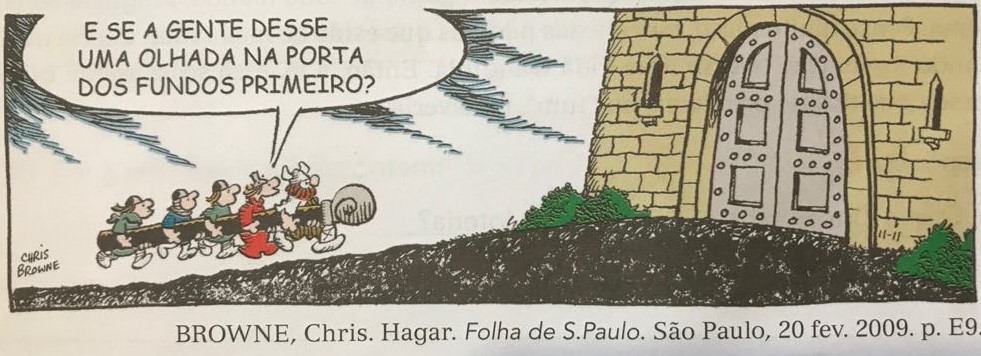 Responda:Por que o amigo de Hagar teve a ideia de dar uma olhada na porta dos fundos primeiro? _______________________________________________________________________________________________________________________________________________________________________________________________________________Que forma verbal ele usa para expressar essa ideia? _______________________________________________________________________________________________________________________________________________________________________________________________________________Pensando na situação em que as personagens estão, por que podemos dizer que essa ação pode ou não acontecer? _______________________________________________________________________________________________________________________________________________________________________________________________________________Identifique o verbo e diga qual foi o modo verbal utilizado na tirinha. _______________________________________________________________________________________________________________________________________________________________________________________________________________Leia a tira a seguir: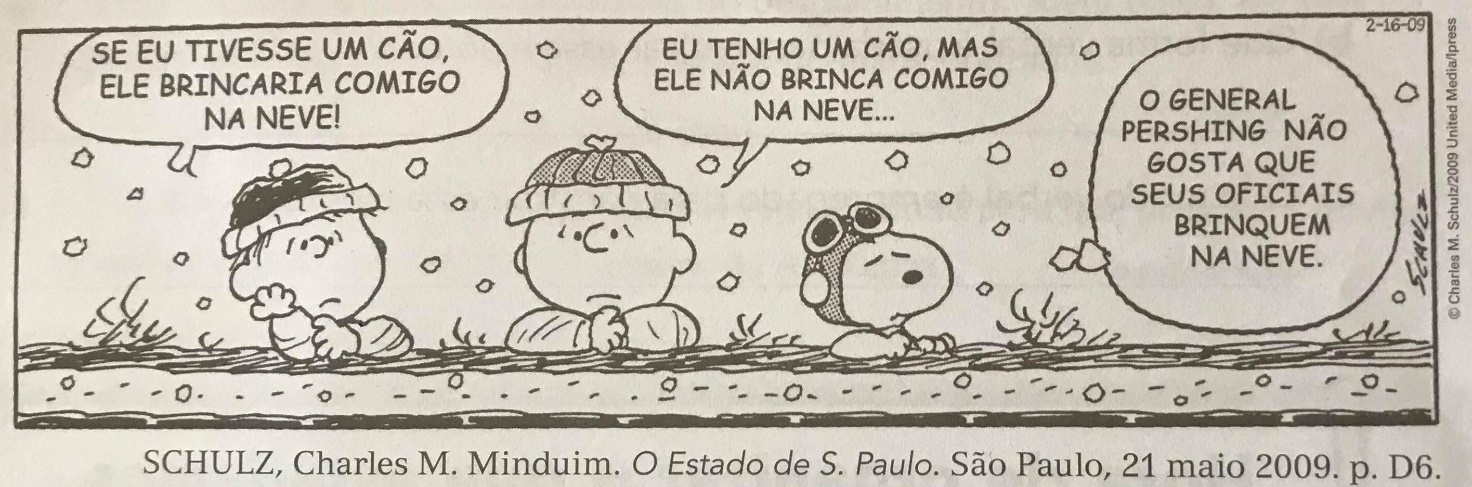 Copie: A fala de uma personagem que indica algo incerto, irreal, que pode ser que aconteça ou não. _______________________________________________________________________________________________________________________________________________________________________________________________________________A fala de uma personagem que expresse algo que está acontecendo no presente. _______________________________________________________________________________________________________________________________________________________________________________________________________________Leia mais esta tira: 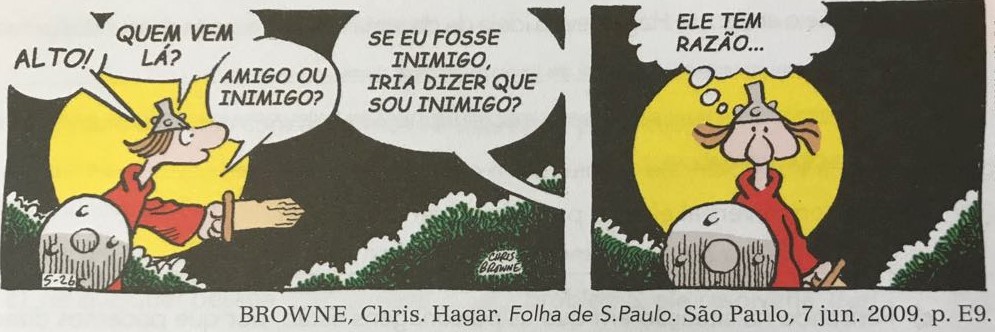 Nessa tira há uma fala que levanta uma hipótese, uma possibilidade de algo acontecer ou não. Copie-a. _______________________________________________________________________________________________________________________________________________________________________________________________________________Que forma verbal é usada para indicar essa hipótese?_______________________________________________________________________________________________________________________________________________________________________________________________________________Que modo verbal é empregado para construir essa hipótese? _______________________________________________________________________________________________________________________________________________________________________________________________________________